ORDERBY THE COMMISSION:On November 1, 2013, Planet Energy (Pennsylvania) Corp. (Planet Energy) filed an application to amend its natural gas supplier license to add the additional natural gas distribution company (NGDC) service territories of National Fuel Gas Distribution Corp., UGI Central Penn, UGI Penn Natural, Peoples Natural Gas Company LLC, and Peoples TWP LLC.Planet Energy, by Orders entered February 25, 2011, and May 20, 2011, is currently licensed by the Commission to offer, render, furnish or supply natural gas supply services to residential, small commercial (less than 6,000 Mcf annually) and large commercial (6,000 Mcf or more annually) customers in the NGDC service territories of Columbia Gas of Pennsylvania, Inc., UGI Utilities, Inc., and PECO Energy Company within the Commonwealth of Pennsylvania.Planet Energy has provided proof of publication in Pennsylvania newspapers of general circulation serving the geographical territories affected by the application and proof of service to the interested parties as required by the Commission.Section 2208(c)(1), 66 Pa. C.S. § 2208(c)(1), provides that a natural gas supplier license shall not be issued unless the applicant furnishes a bond or other security in a form and amount to ensure its financial responsibility.  The criteria used to establish the form and amount of the bond or other security is set forth in the NGDC’s tariff.  The amount and form of the bond or other security may also be mutually agreed to between the NGDC and the natural gas supplier.  Section 2208 also provides that should the parties fail to achieve an agreement, then the form and amount of bond or other financial security “shall be determined by criteria approved by the Commission.”  Planet Energy has provided documentation to evidence its compliance with the Section 2208(c) bonding requirement for the NGDC service territories of  National Fuel Gas Distribution Corp., UGI Central Pennsylvania, UGI Pennsylvania Natural, Peoples Natural Gas Company LLC, and Peoples TWP LLC.As of January 13, 2011, no protests have been filed.Upon full consideration of all matters of record, we find that approval of this application is necessary and proper for the service, accommodation and convenience of the public; THEREFORE,IT IS ORDERED:That the application of Planet Energy (Pennsylvania) Corp. is hereby approved, consistent with this Order.2.	That a license be issued authorizing Planet Energy (Pennsylvania) Corp. to begin to offer, render, furnish or supply natural gas supply services to residential, small commercial (less than 6,000 Mcf annually) and large commercial (6,000 Mcf or more annually) customers in the NGDC service territories of Columbia Gas of Pennsylvania, Inc., UGI Utilities, Inc., PECO Energy Company, National Fuel Gas Distribution Corp., UGI Central Penn, UGI Penn Natural, Peoples Natural Gas Company LLC, and Peoples TWP LLC within the Commonwealth of Pennsylvania.3.	That this proceeding at Docket No. A-2010-2216375 be closed.	BY THE COMMISSION,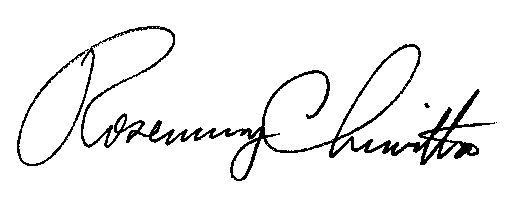 	Rosemary Chiavetta	Secretary(SEAL)ORDER ADOPTED:  January 23, 2014ORDER ENTERED:  January 23, 2014PUBLIC UTILITY COMMISSIONPUBLIC UTILITY COMMISSIONPUBLIC UTILITY COMMISSIONPUBLIC UTILITY COMMISSIONPublic Meeting held January 23, 2014Public Meeting held January 23, 2014Public Meeting held January 23, 2014Public Meeting held January 23, 2014Commissioners Present:Commissioners Present:Commissioners Present:Robert F. Powelson, ChairmanJohn F. Coleman, Jr., Vice ChairmanJames H. CawleyPamela A. WitmerGladys M. BrownRobert F. Powelson, ChairmanJohn F. Coleman, Jr., Vice ChairmanJames H. CawleyPamela A. WitmerGladys M. BrownRobert F. Powelson, ChairmanJohn F. Coleman, Jr., Vice ChairmanJames H. CawleyPamela A. WitmerGladys M. BrownRobert F. Powelson, ChairmanJohn F. Coleman, Jr., Vice ChairmanJames H. CawleyPamela A. WitmerGladys M. BrownRobert F. Powelson, ChairmanJohn F. Coleman, Jr., Vice ChairmanJames H. CawleyPamela A. WitmerGladys M. BrownRobert F. Powelson, ChairmanJohn F. Coleman, Jr., Vice ChairmanJames H. CawleyPamela A. WitmerGladys M. BrownApplication of Planet Energy (Pennsylvania) Corp. to Amend its Natural Gas Supplier LicenseApplication of Planet Energy (Pennsylvania) Corp. to Amend its Natural Gas Supplier LicenseApplication of Planet Energy (Pennsylvania) Corp. to Amend its Natural Gas Supplier LicenseApplication of Planet Energy (Pennsylvania) Corp. to Amend its Natural Gas Supplier LicenseA-2010-2216375A-2010-2216375